
STATUTORY DECLARATIONDETAILS OF LOST LOGBOOK
do solemnly and sincerely declare that my logbook has been lost or stolen, and the information below is an accurate recreation of my logbook.Licence number: ………………………..    Contact phone no: ……...……………………….Email address: …………………………………………………………………………………..I make this solemn declaration under the Oaths Act 2001Signed: ………………………………………..………….InstructionsFill out your personal details, and don’t forget your licence number and phone number.Complete the table with as much detail as you can remember from your logbook, such as dates, how long you drove for, where you drove to and from, and how often you did that drive.Sign at the bottom of the page.Give this declaration back to the Service Tasmania officer to sign and process.An officer from the Department of State Growth may contact you about your declaration and may require further information.A note will be placed on your licence record if your declaration has been approved.CSOs please note:The statutory declaration must be signed by the learner, or their parent or guardian if they are under 18. Alternatively, if a learner is under 18, they can have the statutory declaration witnessed by a Justice of the Peace.The completed statutory declaration must now be scanned to the Driver Licensing Unit at: p1exemptions@stategrowth.tas.gov.au, who determines whether the declaration is adequate.  The original declaration can be returned to the applicant to retain for their own records.Note: You do not need to send the hard copy to the Driver Licensing Unit.If approved, a note will be put on the MRS stating that they do not need to show their logbook for the driving assessment.
Department of State GrowthRoad User Services DivisionForm Number: MR08  09/20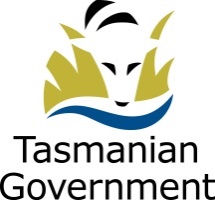 I, …………………………………………………….., of ……………………...…………………...I, …………………………………………………….., of ……………………...…………………...(full name, occupation)(address)Where you drove from and to.How LongSupervisor’s Full NameSupervisors Licence numberHow often/DatesExample: Moonah to Rosny 25 minsMary Jane SupervisorX555553 times a week, every week from 1/1/16 to 1/3/16Declared at …………………………..…………………………..….,on ……………………....(place)(date)before me  ………...…………………………………………………                  (Justice, commissioner for declarations or authorised person)It may take up to 5-8 business days for your declaration to be approved.This must be approved BEFORE booking a driving test.